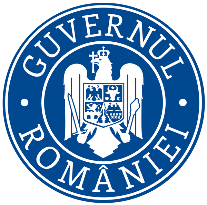             Ministerul Mediului, Apelor și Pădurilor   Agenţia Naţională pentru Protecţia MediuluiDE STAT                                              DECIZIA ETAPEI DE ÎNCADRARENr.           din  09.07.2020 ORAȘUL LITENI, str. Mihail Sadoveanu, nr.17, județul Suceava, înregistrată la APM Suceava cu nr. 4772/12.05.2020,  în baza:Legii nr. 292/2018 privind evaluarea impactului anumitor proiecte publice şi private asupra mediului;Ordonanţei de Urgenţă a Guvernului nr. 57/2007 privind regimul ariilor naturale protejate, conservarea habitatelor naturale, a florei şi faunei sǎlbatice, cu modificǎrile şi completǎrile ulterioare, aprobată prin Legea nr. 49/2011, cu modificările şi completările ulterioare,autoritatea competentă pentru protecţia mediului, APM Suceava decide, ca urmare a consultărilor desfăşurate în cadrul şedinţei Comisiei de Analiză Tehnică din data de 19.06.2020, că proiectul “Întocmirea documentațiilor și autorizarea lucrărilor de modernizare drumuri de interes local din satul Rotunda, orașul Liteni, județul Suceava” propus a fi amplasat în oraș Liteni, sat Rotunda, Județul Suceava, nu se supune evaluării impactului asupra mediului; -  nu se supune evaluării adecvate;-  nu se supune evaluării impactului asupra corpurilor de apă;      Justificarea prezentei decizii:   I. Motivele pe baza cărora s-a stabilit neefectuarea evaluării impactului asupra mediului sunt următoarele:1. Dimensiunea şi concepţia întregului proiect a) proiectul se încadrează în prevederile Legii nr. 292/2018 privind evaluarea impactului anumitor proiecte publice şi private asupra mediului anexa nr.2, la pct. 10, lit. e și pct.13, lit.a;Proiectul propune următoarele: Drumul care face obiectul prezentei documentații asigură legătura și accesul în zonă cu arterele principale ale orașului respectiv drumuri comunale, drumuri județene DJ 208A si DJ 208C. Starea actuala a drumului care necesită modernizare este necorespunzatoare, structura rutieră fiind de pietriș cu intercalații de pământ și din pământ. Străzile și drumurile analizate sunt mărginite de proprietăți, traseul obiectivelor în plan fiind în aliniament, având curbe, sau frânturi ce se racordează în mod necorespunzător.Traseul proiectat urmărește, în general, traseul existent cu realizarea corecțiilor care s-au impus datorită lărgirii platformei existente respectiv prin adoptarea elementelor geometrice corespunzătoare adaptate la situația din teren.În profil transversal drumul a fost prevăzut cu o lățime a platformei constantă, cu două benzi de circulație, doar în curbe s-au prevăzut mici supralărgiri funcție de posibilități.Structura rutieră proiectată a carosabilului are următoarea alcătuire:- completarea fundației cu un strat din balast în grosime medie de 10cm;- strat de legătura din BADPC22.4 leg 50/70 – 5cm; - strat de uzură din BAPC16 rul 50/70 – 4cm.   Se va realiza racordarea structurii rutiere proiectate cu structura rutieră a străzii/drumurilor intersectate.Lungimea tronsonului de drum comunal propus spre modernizare este de 397,00m. Tronsonul de drum proiectat se realizează în continuarea unui sector de drum cu îmbrăcăminte din beton de ciment rutier executată în cadrul unei alte investiții.În profil transversal drumul a fost prevăzut cu următoarele elemente:Parte carosabilă cu lățimea de 5.50m (doua benzi de circulație de 2.75m fiecare), cu exceptia unui tronson scurt de la km 0+210 – km 0+230 unde partea carosabilă va avea 4,00m; 2 acostamente cu latimea de 0.75m fiecare.Partea carosabilă s-a realizat cu panta transversală de 2.5% - profil acoperiș iar acostamentele cu panta de 4.0%, spre exterior/șanț. Pentru modernizarea tronsonului de drum existent s-a adoptat soluția de execuție a unui sistem rutier modern elastic, astfel: - execuția locală a săpăturilor pentru realizarea profilului longitudinal, scarificarea sistemului rutier existent, profilarea zestrei (fundației) existente din balast în grosime de 40-45cm  - completarea fundatiei cu un strat din balast balast în grosime medie de 10 cm;- strat de legătura din BADPC22.4 leg 50/70 – 5cm; - strat de uzură din BAPC16 rul 50/70 – 4cm.   Acostamentele se vor realiza din balast pe o latime de 0.75m pe fiecare parte a drumului și grosime de 20cm. Drumurile laterale se vor amenaja pe o lungime de aproximativ 10m, cu un strat din balast în grosime medie de 20cm.Drumurile laterale care se vor amenaja sunt urmatoarele:Lățimea de amenajare a părții carosabile va fi variabilă, datorită condițiilor din teren.	În prezentul proiect nu sunt cuprinse lucrări de realizare a șanturilor, proiectul cuprinde doar lucrări de structură rutieră și acostamente.A fost prevăzut pe partea dreaptă de la km 0+216 – km 0+258 un șant pereat cu beton de clasa C30/37, în lungime de 42,00m pentru a proteja taluzul drumului între cele două podețe (zona unde se îngusteaza drumul). În cadrul acestei investiții se vor realiza timpanele, camerele de cădere și camerele de descărcare la podețele de la km 0+215 și km 0+262 deoarece aceste elemente lipsesc, aceste podețe sunt transversal drumului și sunt podețe tubulare. Având în vedere că drumul se va realiza cu îmbrăcăminte asfaltică s-a analizat și adoptat varianta amenajării capetelor acestor podețe pentru a asigura scurgerea apelor pluviale.În cadrul acestei investitii nu s-a prevăzut amenajarea de accesuri la proprietăți.  Lucrările de semnalizare la terminarea lucrărilor de construcție constau în construcția elementelor de semnalizare verticală și orizontală. Lucrările de semnalizare orizontală constau în marcaje longitudinale de separare a sensurilor de circulație iar lucrările de semnalizare verticală constau în amplasarea indicatoarelor rutiere, conform SR 1848-1 si a celorlalte acte normative în vigoare.b) cumularea cu alte proiecte existente şi/sau aprobate - nu este cazul;utilizarea resurselor naturale, în special a solului, a terenurilor, a apei şi a biodiversităţii – nu este cazul;cantitatea şi tipurile de deşeuri generate/gestionate - în perioada de execuţie a lucrărilor prevăzute în proiect rezultă: deşeuri de materiale de construcţii, în cantităţi mici, ce se vor depozita la locul stabilit de primăria orașului Liteni, iar deşeurile reciclabile se vor valorifica prin agenţi economici autorizaţi.    e)poluarea şi alte efecte negative: nu este cazulriscurile de accidente majore şi/sau dezastre relevante pentru proiectul în cauză, inclusiv cele cauzate de schimbările climatice, conform informaţiilor ştiinţifice - se vor lua toate măsurile   pentru a împiedica producerea de accidente;g) riscurile pentru sănătatea umană - Se estimează, că pe perioada de execuție a lucrărilor, proiectul nu va genera un impact asupra populației și sănătății umane, iar măsurile propuse au rolul de a evita potențialul disconfort asupra acestora.  2. Localizarea proiectului a) utilizarea actuală şi aprobată a terenurilor: Terenul propus pentru amplasarea investitiei se afla în intravilanul satului Siliștea, oraș Liteni, jud. Suceava și și este proprietatea orașului Liteni, conform Certificatului de urbanism nr. 7/11.02.2020.b) bogăţia, disponibilitatea, calitatea şi capacitatea de regenerare relative ale resurselor naturale (inclusiv solul, terenurile, apa şi biodiversitatea) din zonă şi din subteranul acesteia: nici unul din criteriile enumerate nu vor fi afectate de implementarea proiectului propus.c) capacitatea de absorbţie a mediulu naturali,acordându-se o atenţie specială următoarelor zone:i) zonele umede, zone riverane, guri ale râurilor – nu este cazul;ii) zonele costiere şi mediul marin – nu este cazul;iii) zonele montane şi forestiere – nu este cazul;iv) arii naturale protejate de interes naţional, comunitar, internaţional – nu este cazul;v) zone clasificate sau protejate confrom legislaţiei în vigoare: situri Natura 2000 desemnate în conformitate cu legislaţia privind regimul ariilor naturale protejate, conservarea habitatelor naturale, a florei şi faunei sălbatice; zonele prevăzute de legislaţia privind aprobarea Planului de amenajare a teritoriului naţional-Secţiunea a-III-a zone protejate, zonele de protecţie instituite conform prevederilor legislaţiei din domeniul apelor, precum şi a celei privind caracterul şi mărimea zonelor de protecţie sanitară şi hidrogeologică: nu este cazul.vi) zonele în care au existat deja cazuri de nerespectare a standardelor de calitate a mediului prevăzute de legislaţia naţională şi la nivelul Uniunii Europene şi relevante pentru proiect sau în care se consideră că există astfel de cazuri – nu este cazul;vii) zonele cu o densitate mare a populaţiei – nu este cazul;viii) peisaje şi situri importante din punct de vedere istoric, cultural sau arheologic – nu este cazul;3. Tipurile şi caracteristicile impactului potenţiala)  importanţa şi extinderea spaţială a impactului (zona geografică şi dimensiunea populaţiei care poate fi afectată) – lucrările nu vor avea un impact negativ semnificativ asupra factorilor de mediu şi nu vor crea un disconfort pentru populaţie pe perioada execuţiei lucrărilor sau în funcţionare ulterioară; b) natura impactului- va fi cauzat de lucrările de construcţii, cu un impact redus asupra mediului,c) natura transfrontieră a impactului – lucrările propuse nu au efecte transfrontieră;d) intensitatea şi complexitatea impactului - impactul va fi redus, atât pe perioada execuţiei proiectului, cât şi în perioada de funcţionare.e) probabilitatea impactului – impact redus, pe perioada de execuţie şi în perioada de funcţionare a obiectivului;f)  debutul, durata, frecvenţa şi reversibilitatea preconizate ale impactului – impact redus, pe perioada de execuţie şi în perioada de funcţionare a obiectivului, cu reversibilitate certă;g) cumularea impactului cu impactul altor proiecte existente şi/sau aprobate: nu este cazul.h) posibilitatea de reducere efectivă a impactului - prin utilizarea de tehnologii curate, cu impact cât mai redus asupra factorilor de mediu şi asupra populaţiei; Motivele pe baza cărora s-a stabilit necesitatea neefectuării evaluării adecvate sunt următoarele:- proiectul propus nu intră sub incidenţa art. 28 din O.U.G. nr. 57/2007 privind regimul ariilor naturale protejate, conservarea habitatelor naturale, a florei şi faunei sălbatice, cu modificările şi completările ulterioare, deoarece amplasamentul proiectului nu se suprapune cu nicio arie naturală protejată de interes comunitar.Motivele pe baza cărora s-a stabilit necesitatea neefectuării evaluării impactului asupra corpurilor de apă în conformitate cu decizia justificată privind necesitatea elaborării studiului de evaluare a impactului asupra corpurilor de apă, după caz:- proiectul propus nu intră sub incidenţa art. 48 și 54 din Legea apelor nr. 107/1996, cu modificările și completările ulterioare și nu se supune procedurii de emitere a avizului de mediu. Întrucât s-a decis că evaluarea impactului asupra mediului nu este necesară pentru proiectul cu caracteristicile prezentate anterior, se impun următoarele condiţii de realizare a proiectului pentru evitarea sau prevenirea eventualelor efecte negative semnificative asupra mediului:1. Investiţia se va realiza cu respectarea documentaţiei tehnice depuse precum şi a normativelor şi prescripţiilor tehnice specifice realizării proiectului, a legislaţiei de mediu în vigoare şi a avizelor menţionate în certificatul de urbanism nr. 7/11.02.2020 emis de Primăria orașului Liteni.Se vor respecta cu stricteţe limitele şi suprafeţele de lucru, modul de depozitare a materialelor  şi a rutelor alese pentru transport.Se vor respecta prevederile OUG nr.195/2005 privind protecţia mediului, cu modificările şi completările ulterioare.Deseurile produse vor fi stocate temporar selectiv în spații special amenajate; se interzice abandonarea /stocarea deşeurilor în afara spatiilor amenajate în acest scop; deșeurile de construcţii se vor depozita la locul stabilit de primăria comunei Sucevița, iar deşeurile reciclabile se vor valorifica prin agenţi economici autorizaţi.Transportul deşeurilor periculoase /nepericuloase va fi efectuat numai de către firme autorizate conform HG nr.1061/2008 privind transportul deşeurilor periculoase şi nepericuloase pe teritoriul României.6. Implementarea tuturor măsurilor de protecţie a factorilor de mediu propuse prin proiect și descrise în documentaţia care a stat la baza emiterii acestei decizii.7. Pe parcursul execuţiei lucrărilor se vor lua toate măsurile pentru prevenirea poluărilor accidentale; se impune refacerea terenurilor afectate de lucrări la starea iniţială.8. Titularul va informa în scris autoritatea publică competentă pentru protecţia mediului ori de câte ori există o schimbare de fond a datelor care au stat la baza eliberării prezentei.9. Nerespectarea prevederilor prezentei decizii atrage suspendarea sau anularea acesteia, după caz, in conformitate cu prevederile legale.10. Se va anunţa Agenţia pentru Protecţia Mediului Suceava data începerii şi finalizării lucrărilor de execuţie pentru verificarea respectării tuturor condiţiilor impuse. Procesul verbal întocmit la finalizarea lucrărilor se anexează şi face parte integrantă din procesul verbal de recepţie la terminarea lucrărilor.Condiţii impuse pentru organizarea de şantier:           - se va avea în vedere execuţia rapidă a lucrărilor şi încadrarea în termenul de realizare a investiţiei, - utilajele de construcţii se vor alimenta cu carburanţi numai de la staţii de distribuţie carburanţi autorizate;- întreţinerea utilajelor/mijloacelor de transport (spălarea lor, efectuarea de reparaţii, schimburile de ulei) se vor face numai la service-uri autorizate;- titularul are obligaţia de a urmări modul de respectare a legislaţiei de mediu în vigoare pe toată perioada de execuţie a lucrărilor şi să ia toate măsurile necesare pentru a nu se produce poluarea apelor subterane, de suprafaţă, a solului sau a aerului.     Prezenta decizie este valabilă pe toată perioada de realizare a proiectului, iar în situaţia în care intervin elemente noi, necunoscute la data emiterii prezentei decizii, sau se modifică condiţiile care au stat la baza emiterii acesteia, titularul proiectului are obligaţia de a notifica autoritatea competentă emitentă.    Orice persoană care face parte din publicul interesat şi care se consideră vătămată într-un drept al său ori într-un interes legitim se poate adresa instanţei de contencios administrativ competente pentru a ataca, din punct de vedere procedural sau substanţial, actele, deciziile ori omisiunile autorităţii publice competente care fac obiectul participării publicului, inclusiv aprobarea de dezvoltare, potrivit prevederilor Legii contenciosului administrativ nr. 554/2004, cu modificările şi completările ulterioare.    Se poate adresa instanţei de contencios administrativ competente şi orice organizaţie neguvernamentală care îndeplineşte condiţiile prevăzute la art. 2 din Legea nr. 292/2018 privind evaluarea impactului anumitor proiecte publice şi private asupra mediului, considerându-se că acestea sunt vătămate într-un drept al lor sau într-un interes legitim.    Actele sau omisiunile autorităţii publice competente care fac obiectul participării publicului se atacă în instanţă odată cu decizia etapei de încadrare, cu acordul de mediu ori, după caz, cu decizia de respingere a solicitării de emitere a acordului de mediu, respectiv cu aprobarea de dezvoltare sau, după caz, cu decizia de respingere a solicitării aprobării de dezvoltare.    Înainte de a se adresa instanţei de contencios administrativ competente, persoanele prevăzute la art. 21 din Legea nr. 292/2018 privind evaluarea impactului anumitor proiecte publice şi private asupra mediului au obligaţia să solicite autorităţii publice emitente a deciziei prevăzute la art. 21 alin. (3) sau autorităţii ierarhic superioare revocarea, în tot sau în parte, a respectivei decizii. Solicitarea trebuie înregistrată în termen de 30 de zile de la data aducerii la cunoştinţa publicului a deciziei.Autoritatea publică emitentă are obligaţia de a răspunde la plângerea prealabilă prevăzută la art. 22 alin. (1) în termen de 30 de zile de la data înregistrării acesteia la acea autoritate. Procedura de soluţionare a plângerii prealabile prevăzută la art. 22 alin. (1) este gratuită şi trebuie să fie echitabilă, rapidă şi corectă. Prezenta decizie poate fi contestată în conformitate cu prevederile Legii nr. 292/2018 privind evaluarea impactului anumitor proiecte publice şi private asupra mediului şi ale Legii nr. 554/2004, cu modificările şi completările ulterioare.DIRECTOR   EXECUTIV,Maria Mădălina NISTORAGENŢIA PENTRU PROTECŢIA MEDIULUI SUCEAVANr. crt.AmplasarePoz. kmSuprafata carosabila,ce se amenajeaza cu balast1.Km 0+027, stanga40.00 mp2.Km 0+227, dreapta40.00 mp3.Km 0+263, stanga40.00 mp4.Km 0+324, stanga60.00 mpŞef ServiciuAvize, Acorduri, Autorizaţii,
Adina HobjilaŞef ServiciuCalitatea Factorilor de Mediu,
Anca IONCE                Întocmit,
   Cons. Mariana BURLACU